Наблюдения за прогулке за ромашкойПрограммное содержание: продолжать наблюдать с детьми за красотой окружающего мира, воспитывать умение замечать её, познакомить с тем, что летом много зелени, много разных по форме, окраске полевых и садовых цветов, познакомить с ромашкой, помочь детям заметить особенность этого цветка, развивать эстетическое восприятие; приучать беречь окружающий мир, создавать поделки из природного материала, солёного теста, посуды одноразового пользования (ложечек), развивать мелкую моторику, активизировать словарь детей (ромашка, цветок, серединка, лепестки).Составила и провела:воспитатель МКДОУ«Шварцевский д/с»Орлова Л.Г.Какое сейчас время года? Что можно увидеть летом на клумбах и на поляне? Какие цветы вы знаете? Отгадайте загадку:«На лугу растут сестрички – Жёлтенький глазок,Белые реснички».«Иду я в садик по тропинке,Вижу солнце на травинке!Но совсем не горячиСолнца белого лучи!Кто знает, как он называется?Давайте посмотрим на ромашку! Какая она красивая! Она похожа на солнышко! Ромашка – полевой цветок, но есть и садовая ромашка, она покрупнее полевой, но по форме и окраске одинаковы.  Как и солнышко, она дарит нам тепло и радость, глядя на неё, хочется улыбаться. Ромашка растёт и на полянах в лесу, по обочинам дороги, даже на нашей клумбе. Расцветает она в начале лета и цветёт до осени.- Какого цвета ромашка? Правильно, лепестки белые, а серединка жёлтая, стебелёк и листики зелёные.Пальчиковая игра «Ромашка»Расцвела в саду ромашка – белоснежная рубашка(поочерёдно поднимают руки вверх).Лепесточки – раз, два, три! Как красивы – посмотри!(загибают пальцы на руках).Дети в садик прибежали (бегут на месте),И ромашку увидали (наклоняются вперёд, ладонь к бровям),И захлопали в ладоши: «Ой, какой же он хороший!»(хлопают в ладоши)Мы цветок сорвать хотели, поднесли к нему ладонь(имитируют срывание цветка),А пчела с цветка слетела и жужжит, жужжит: «Не тронь!»(грозят пальчиком)- А ещё ромашка, дети, лекарственное растение. В лечебных целях ромашки собирают и сушат в проветриваемых помещениях; применяют при заболеваниях печени, почек, при простуде, бессоннице. Из ромашки заваривают чай. А настой из её цветков полезен при ангине. Вот как говорят: полощи ромашкой рот, и зубная боль пройдёт. Детям, чтобы был крепкий сон, на ночь дают чай из ромашки с мёдом. Можно промыть рану настоем из ромашки, и ранка быстрее заживёт. Если простудился, появился жар, поможет кружка душистого чая с ромашкой.Но без надобности  цветы рвать не надо, пусть они радуют нас и других людей!Если я сорву цветок,Если ты сорвёшь цветок,Если все: и я, и ты,Если мы сорвём цветы,Опустеют все поляныИ не будет красоты.(Т.Собакин)- Мы с вами сделаем букет. Но он будет особенный: мы не станем рвать цветы, а смастерим их сами. Мы сейчас сделаем ромашку. Из жёлтого пластилина необходимо скатать шар (для серединки ромашки), затем сплюснуть шар в лепёшку. Лепёшку ставим на палочку, по краям втыкаем крылатки клёна, и покрасим их в белый цвет. Вот какая ромашка получилась!Золотая серединка,И лучи идут кругом.Это может быть, картинка – Солнце в небе голубом?Нет, не солнце на бумажке,На лугу - цветок  ромашки. (Е.Серова)Дети под песню «Ромашковая Русь» (муз. Ю.Чичкова, сл. М.Пляцковского) выполняют работу с природным материалом, делают ромашки из пластилина и одноразовых ложечек, из солёного теста.- Давайте поставим наши цветы в вазу, а вечером вы можете подарить их родителям, бабушкам и дедушкам и рассказать, что мы с вами сегодня нового узнали на прогулке.Пальчиковая гимнастика «Цветок»Наши белые цветы (одну ладонь соединить с другой)Раскрывают лепестки (раскрыть ладони).Ветерок чуть дышит (легонько дуть на ладони),Лепестки колышет (пошевелить пальчиками).Наши белые цветы закрывают лепестки (соединить ладони),Головой качают, тихо засыпают (покачивают ладонями то в одну сторону, то в другую).Ещё раз полюбоваться  сделанными собственными руками ромашками, обратить внимание на то, какие у детей умелые ручки, смоглисоздать такую красоту!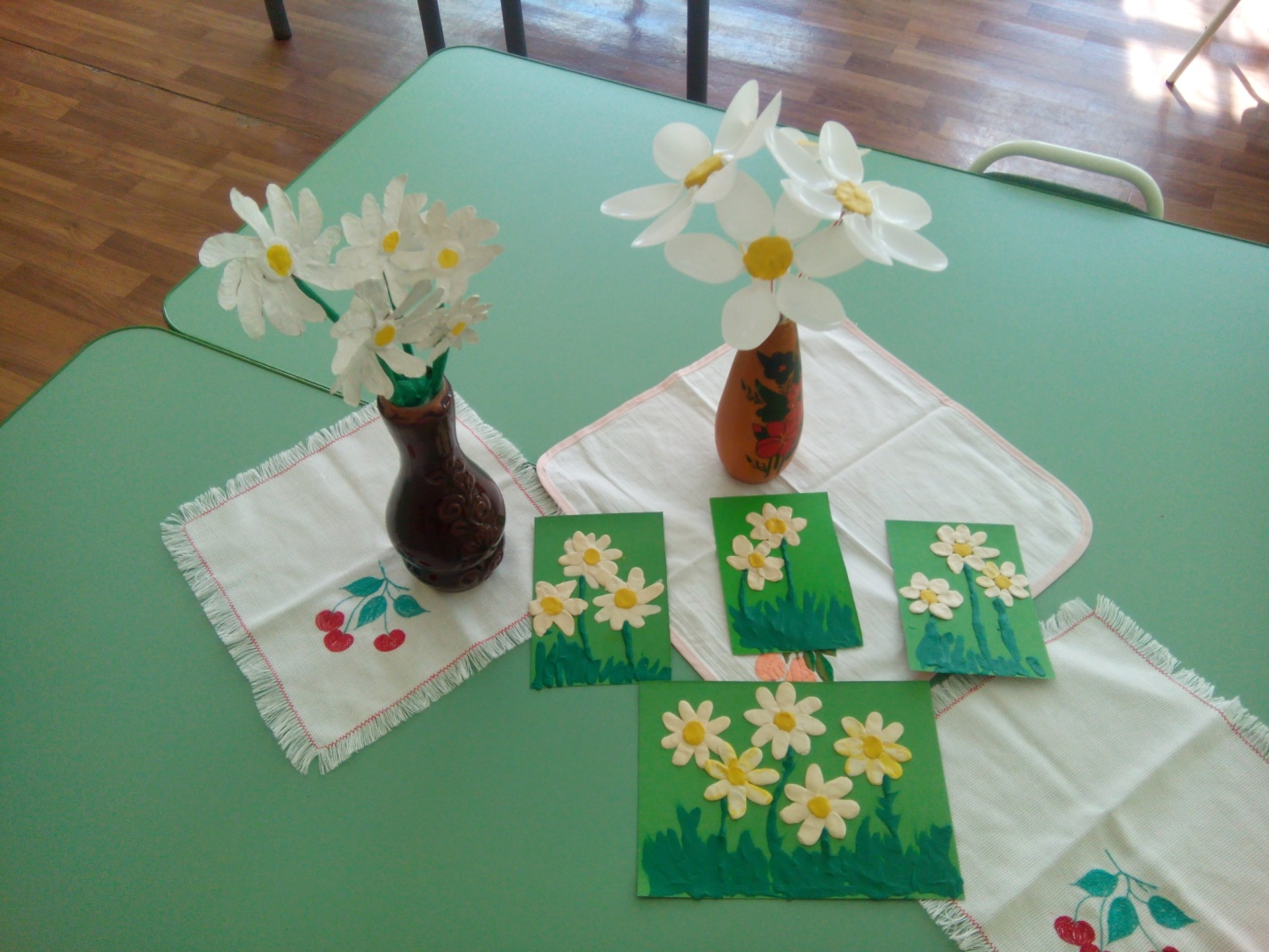 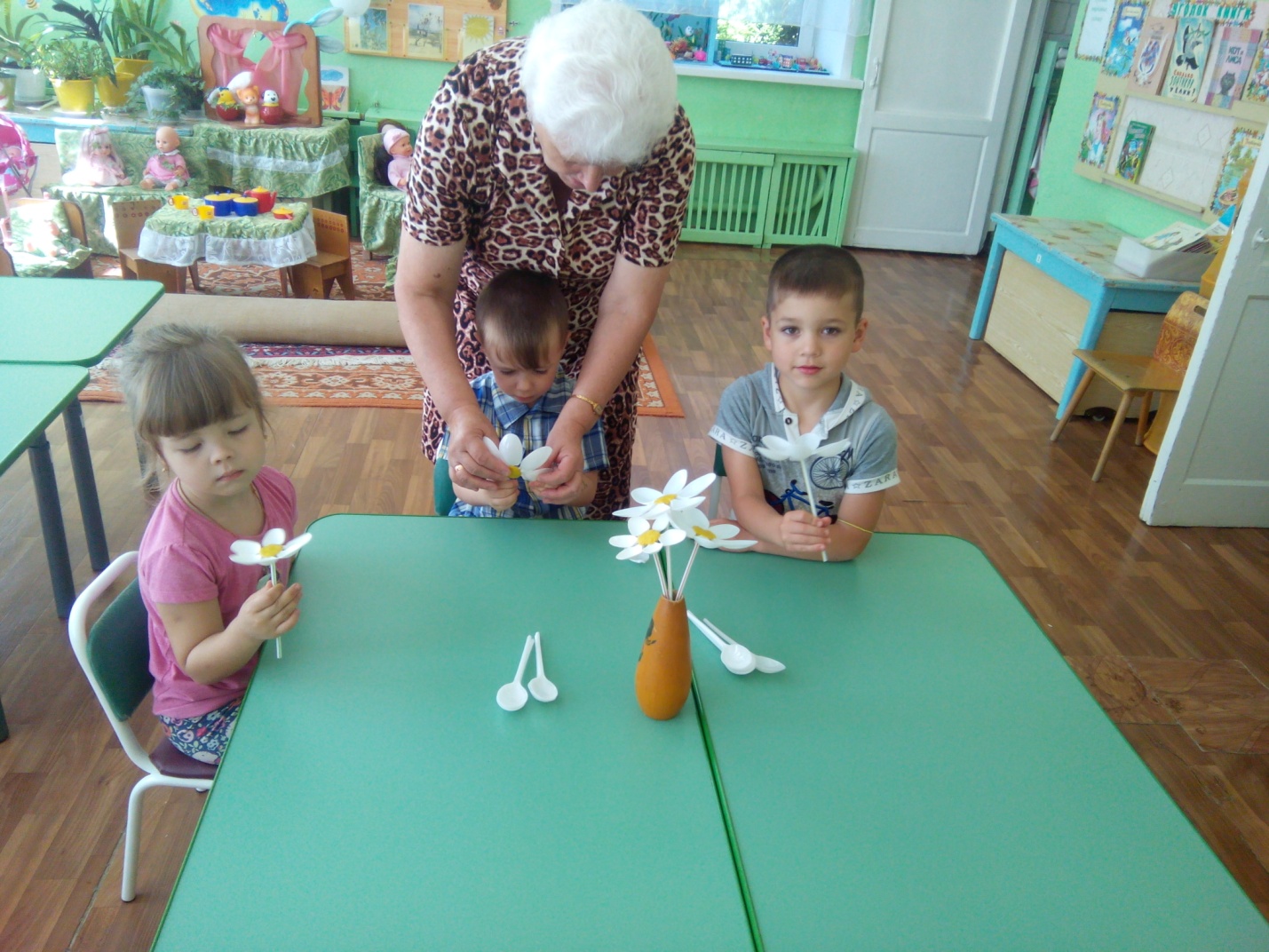 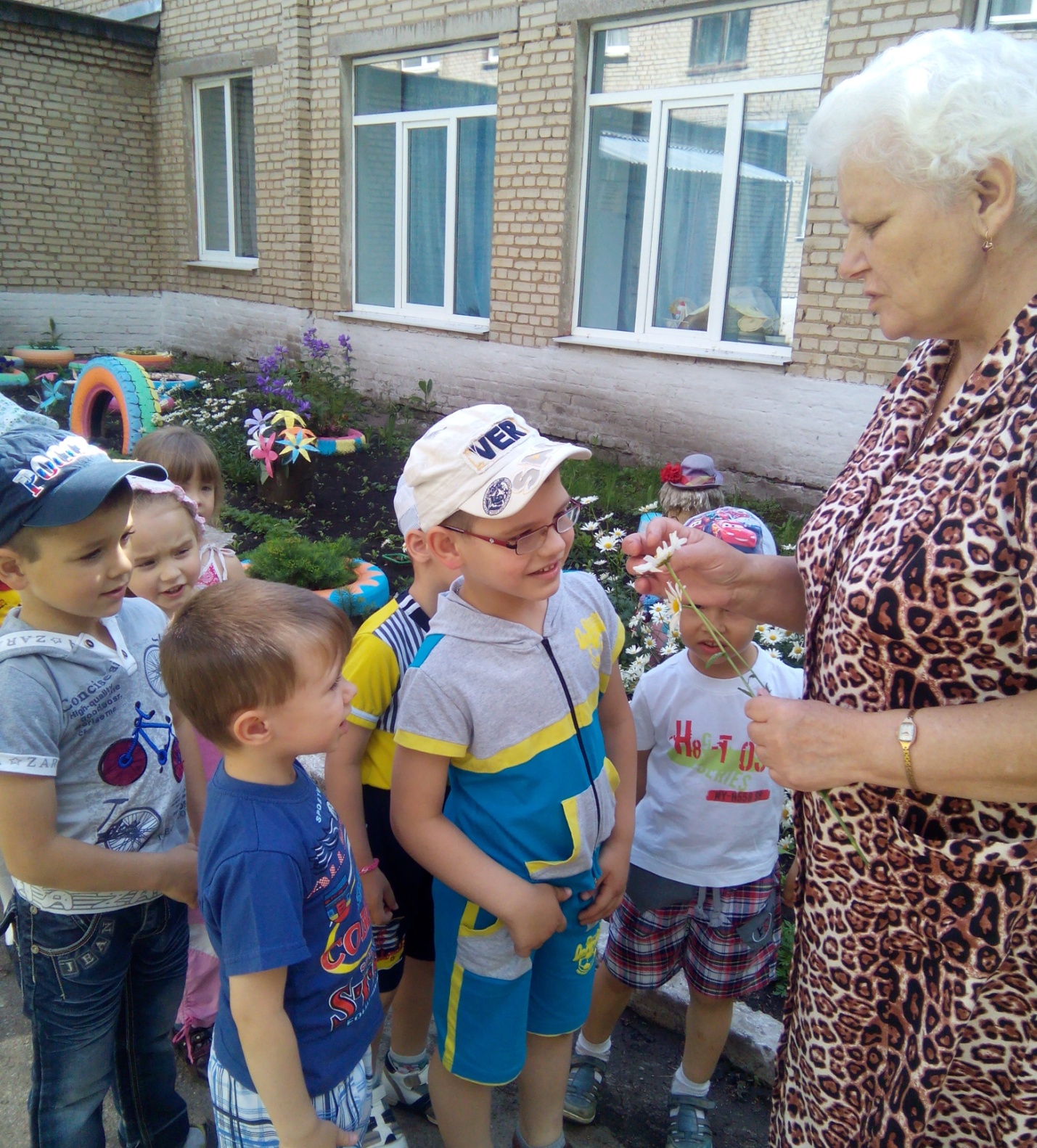 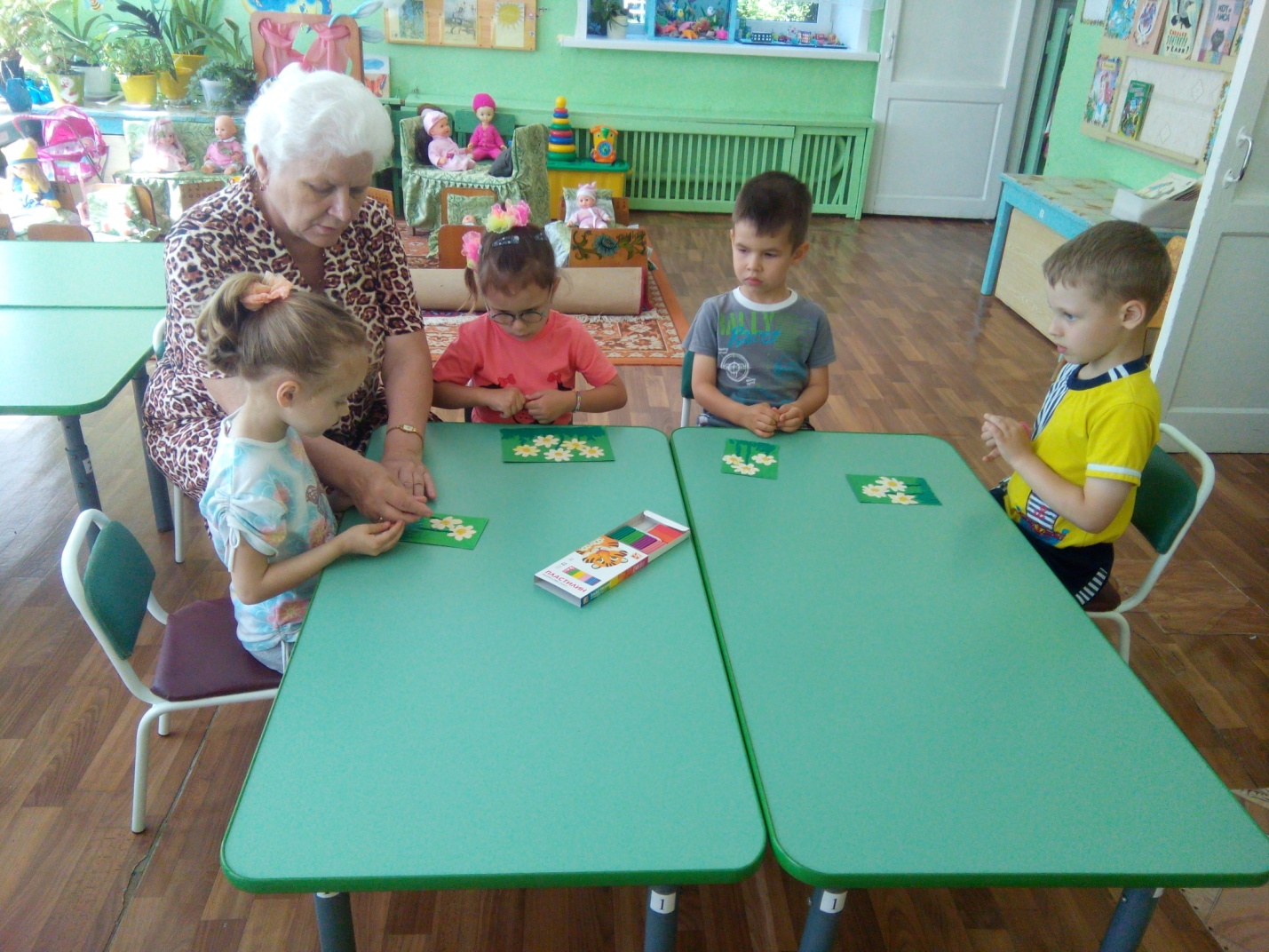 